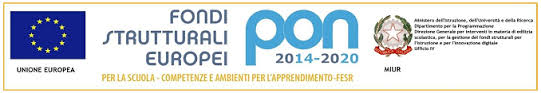 ISTITUTO COMPRENSIVO “DON LIBORIO PALAZZO-SALINARI”75024 MONTESCAGLIOSO (MT) - RIONE M. POLO, sncC.F. 93049170777 –C.M. MTIC823003 Tel. 0835/207109 - Fax 0835/1856824 e mail: MTIC823003@istruzione.it Sito:www.icmontescaglioso.edu.itPEC: MTIC823003@PEC.ISTRUZIONE.ITAl Dirigente Scolastico dell’I.C. “Don Liborio Palazzo Salinari”di MontescagliosoLa/il sottoscritta/o………………………….……………………….., nata/o a…………………………………..residente a…………………………. e domiciliato a………….……………………..C.F…………………………………………...………….  rec. tel…………………………………. indirizzo di posta elettronica…………………………………………………………Manifesta l’interesse a partecipare all’Avviso interno per reclutamento di Tutor d’aula/ Docenti formatori corsi i-bas per insegnamento della lingua italiana agli  adulti,  mediante valutazione comparativa, per il conferimento dell’incarico di: DOCENTE FORMATORE PER CORSO PRE-A1; DOCENTE FORMATORE PER CORSO A1; TUTOR D’AULA PER CORSO PRE-A1; TUTOR D’AULA PER CORSO A1.Ai fini della valutazione comparativa,DICHIARA di essereDocente di ruolo presso codesto Istituto  dall’a.s……………………………….Docente a tempo determinato presso codesto Istituto cittadino/a italiano/a, ovvero di uno degli stati membri dell’UEDICHIARA, inoltre, diDi essere in possesso di almeno uno dei sottoelencati requisiti:REQUISITO PER L’ACCESSO PER IL DOCENTE FORMATORE (segnare una X in corrispondenza della riga di interesse)REQUISITO PER L’ACCESSO PER IL TUTOR D’AULATITOLI DI STUDIO/TITOLI CULTURALI PER IL DOCENTE FORMATORE (segnare con una X in corrispondenza della/e riga/righe di interesse)TITOLI DI STUDIO/TITOLI CULTURALI E PROFESSIONALI PER IL TUTOR D’AULA (segnare con una X in corrispondenza della/e riga/righe di interesse)ESPERIENZE MATURATE PER IL RUOLO DI DOCENTE FORMATOREESPERIENZE MATURATE PER IL RUOLO DI TUTOR D’AULALuogo e data ___________                                                                               FIRMA 							____________________________________ALLEGATI (con esclusione degli aspiranti che hanno già risposto all’Avviso prot.n. 2590 del 22.02.2022):							Fotocopia di un valido documento di riconoscimentoSintetico Curriculum vitaeScheda di Autovalutazione